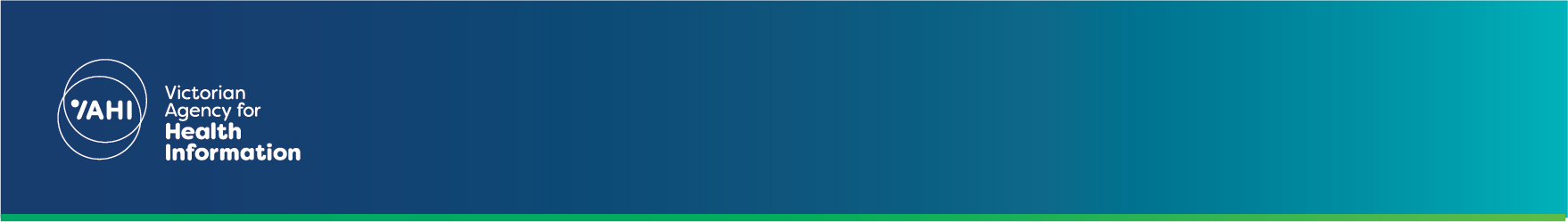 Contents Inpatient 2020-21 Q1 Metro	2Inpatient 2020-21 Q1 Rural	3Community 2020-21 Q1 Metro	4Community 2020-21 Q1 Rural	5Indicator descriptions and notes	6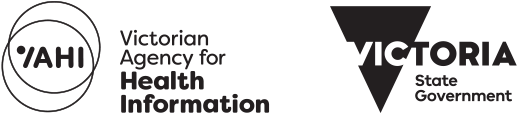 * Reported ended seclusion episodes per 1,000 occupied bed days during July to September 2020 may be incomplete for Inner West (RMH) and Orygen Youth Health. Statewide and health service results for this measure should be interpreted with caution. Indicator descriptions and notesInpatient 2020-21 Q1 MetroInpatient 2020-21 Q1 MetroLocal access (inpatient)Bed occupancy (excl leave)Trimmed average length of stay 
(≤35 days)Long stay bed occupancy (>35 days)28 day readmissionSeclusions per 1,000 bed daysSeparations with multiple seclusionsPre admission contact 
(in area)Pre admission contact 
(in area ongoing)7 day post discharge follow upHoNOS complianceED to MH bed within 8 hoursAlfred HealthInner South East (The Alfred)75 %82 %10.95 %13 %6.51 %67 %91 %95 %87 %82 %Austin HealthNorth East (Austin)65 %82 %6.927 %12 %6.42 %60 %62 %77 %69 %49 %Eastern HealthCentral East (Box Hill)63 %99 %10.512 %14 %9.73 %66 %100 %99 %82 %52 %Eastern HealthOuter East (Maroondah)74 %100 %8.315 %15 %20.84 %59 %97 %94 %82 %50 %Eastern HealthTOTAL71 %100 %8.914 %15 %17.34 %61 %98 %96 %82 %51 %Melbourne Health*Inner West (RMH)59 %87 %10.58 %8 %4.22 %82 %100 %97 %2 %23 %Melbourne Health*Mid West (Sunshine)91 %96 %10.09 %11 %28.85 %69 %93 %88 %98 %14 %Melbourne Health*North West (Broadmeadows)61 %97 %11.711 %19 %15.75 %86 %95 %92 %97 %Melbourne Health*Northern61 %90 %9.910 %14 %20.14 %63 %92 %92 %97 %32 %Melbourne Health*TOTAL (excl Orygen)67 %92 %10.39 %13 %17.74 %69 %94 %92 %77 %23 %Melbourne Health*Orygen Youth Health93 %95 %10.720 %1.70 %67 %79 %95 %84 %Monash HealthCasey79 %80 %10.87 %15 %1.11 %57 %91 %98 %99 %19 %Monash HealthDandenong67 %100 %9.56 %18 %6.50 %59 %97 %95 %97 %30 %Monash HealthMiddle South (Monash Adult)45 %72 %10.42 %14 %3.91 %70 %96 %97 %94 %22 %Monash HealthTOTAL67 %86 %10.15 %16 %4.11 %60 %94 %96 %97 %27 %Peninsula HealthPeninsula87 %84 %7.57 %19 %2.20 %66 %84 %97 %97 %72 %St Vincent's HospitalInner East (St Vincent's)61 %71 %8.818 %22 %1.40 %69 %91 %96 %96 %79 %Mercy HealthSouth West (Werribee)85 %81 %11.712 %13 %9.83 %65 %93 %94 %91 %48 %TOTAL METRO*(Excl Orygen)71 %87 %9.810 %15 %10.32 %65 %90 %94 %87 %44 %TOTAL STATEWIDE*(Excl Orygen)77 %88 %9.610 %15 %9.72 %66 %90 %92 %87 %54 %Inpatient
2020-21 Q1 RuralInpatient
2020-21 Q1 RuralLocal access (inpatient)Bed occupancy (excl leave)Trimmed average length of stay 
(≤35 days)Long stay bed occupancy (>35 days)28 day readmissionSeclusions per 1,000 bed daysSeparations with multiple seclusionsPre admission contact 
(in area)Pre admission contact 
(in area ongoing)7 day post discharge follow upHoNOS complianceED to MH bed within 8 hoursBallarat HealthGrampians95 %93 %11.012 %16 %16.76 %77 %90 %95 %98 %61 %Barwon HealthBarwon95 %77 %9.36 %11 %8.81 %70 %96 %95 %84 %79 %Bendigo HealthLoddon/Southern Mallee93 %87 %7.94 %15 %8.21 %70 %94 %94 %94 %86 %Goulburn Valley HealthGoulburn & Southern88 %95 %10.418 %18 %9.93 %61 %92 %87 %90 %87 %Latrobe RegionalGippsland91 %95 %7.98 %18 %0.00 %63 %95 %84 %89 %73 %Mildura Base HospitalNorthern Mallee95 %59 %6.22 %10 %12.82 %63 %90 %70 %77 %96 %Albury Wodonga HealthAlbury - NSW99 %117 %10.328 %15 %8.43 %59 %88 %75 %61 %Albury Wodonga HealthNorth East & Border95 %109 %10.68 %16 %8.63 %75 %86 %78 %95 %29 %Albury Wodonga HealthTOTAL97 %114 %10.420 %16 %8.53 %66 %87 %77 %77 %South West HealthSouth West Health Care74 %119 %10.912 %14 %4.61 %69 %77 %97 %74 %78 %TOTAL RURAL93 %93 %9.110 %15 %8.12 %68 %91 %88 %87 %76 %TOTAL STATEWIDE*(Excl Orygen)77 %88 %9.610 %15 %9.72 %66 %90 %92 %87 %54 %Community
2020-21 Q1 MetroCommunity
2020-21 Q1 MetroNew case 
rateClosed cases re-referred within 6 monthsAverage length of case (days)Average treatment daysCases with consumers on a CTOHoNOS complianceAverage 
HoNOS at 
case startCases with significant improvement at closureSelf rated measures completedAverage change in clinically significant HoNOS itemsAlfred HealthInner South East (The Alfred)25 %18 %251.411.830 %73 %15.752 %1 %1.3Austin HealthNorth East (Austin)52 %30 %87.68.49 %65 %16.163 %1 %1.7Eastern HealthCentral East (Box Hill)28 %26 %157.811.624 %81 %12.740 %0 %1.1Eastern HealthEastern CYMHS47 %5 %117.64.20 %96 %12.946 %19 %0.6Eastern HealthOuter East (Maroondah)33 %22 %143.510.327 %80 %15.352 %0 %1.4Eastern HealthTOTAL32 %23 %146.010.625 %81 %14.449 %1 %1.3Melbourne HealthInner West (RMH)19 %20 %273.78.423 %50 %15.350 %0 %1.1Melbourne HealthMid West (Sunshine)32 %23 %197.96.516 %76 %12.648 %1 %1.3Melbourne HealthNorth West (Broadmeadows)26 %22 %265.812.320 %72 %10.845 %1 %1.1Melbourne HealthNorthern21 %20 %252.210.217 %65 %11.849 %2 %1.3Melbourne HealthTOTAL (excl Orygen)25 %22 %243.19.619 %68 %12.248 %1 %1.2Melbourne HealthOrygen Youth Health240 %173 %693.866.945 %36 %13.979 %0 %2.1Monash HealthCasey48 %19 %120.56.117 %94 %13.161 %0 %1.8Monash HealthDandenong38 %25 %238.88.726 %93 %13.454 %1 %1.6Monash HealthMiddle South (Monash Adult)34 %23 %228.88.919 %96 %13.048 %1 %1.0Monash HealthTOTAL41 %22 %182.07.920 %94 %13.156 %1 %1.6Peninsula HealthPeninsula45 %23 %157.78.612 %93 %14.357 %1 %1.9St Vincent's HospitalInner East (St Vincent's)22 %20 %436.714.915 %81 %16.236 %11 %0.6Mercy HealthSouth West (Werribee)51 %17 %101.37.118 %77 %12.155 %17 %1.6TOTAL METRO(Excl Orygen)34 %22 %185.89.819 %80 %13.552 %3 %1.4TOTAL STATEWIDE(Excl Orygen)32 %21 %193.08.915 %77 %13.755 %6 %1.6Community
2020-21 Q1 RuralCommunity
2020-21 Q1 RuralNew case 
rateClosed cases re-referred within 6 monthsAverage length of case (days)Average treatment daysCases with consumers on a CTOHoNOS complianceAverage 
HoNOS at 
case startCases with significant improvement at closureSelf rated measures completedAverage change in clinically significant HoNOS itemsBallarat HealthGrampians27 %16 %235.57.98 %77 %13.668 %4 %2.1Barwon HealthBarwon21 %17 %271.97.08 %59 %14.161 %32 %1.9Bendigo HealthLoddon/Southern Mallee29 %21 %161.38.58 %68 %14.070 %6 %2.7Goulburn Valley HealthGoulburn & Southern30 %18 %130.88.614 %79 %13.667 %16 %2.1Latrobe RegionalGippsland36 %21 %138.48.310 %87 %15.743 %1 %1.3Mildura Base HospitalNorthern Mallee26 %9 %179.510.710 %79 %14.781 %3 %2.6Albury Wodonga HealthAlbury - NSW30 %25 %182.95.41 %49 %15.369 %12 %2.4Albury Wodonga HealthNorth East & Border30 %17 %216.46.18 %50 %14.766 %8 %1.9Albury Wodonga HealthTOTAL30 %20 %202.75.85 %50 %15.067 %9 %2.0South West HealthSouth West Health Care27 %13 %343.35.66 %73 %11.455 %19 %1.8TOTAL RURAL28 %18 %208.17.48 %69 %14.161 %12 %2.0TOTAL STATEWIDE(Excl Orygen)32 %21 %193.08.915 %77 %13.755 %6 %1.6SettingKPIDescriptionTargetNotesInpatientLocal access (inpatient)Percentage of separations from an inpatient unit where the consumer was a resident of the area mental health service catchment.Measure can be a reflection of an area mental health service’s ability to meet the inpatient mental health needs of people within its catchment.Bed occupancy (excl leave)Rate of occupied bed hours (excluding leave) per funded bed hours within an inpatient unit.Trimmed average length of stay (≤35 days)Average length of stay (days) of separations from an inpatient unit, excluding same day stays and separations with an average length of stay greater than 35 days.16.0A shorter length of stay may be associated with higher re-admission rates. Measure calculation is based on episode start and end dates and not individual admission events within an episode.Long stay bed occupancy (>35 days)Rate of occupied bed hours for 'long stay' admissions (excludes first 35 days of admission) per funded bed hours within an inpatient unit.28 day readmissionPercentage of separations from an inpatient unit where the consumer was re-admitted (planned or unplanned) to any inpatient unit within 28 days of separation.14.0 %Measure can reflect quality of care, effectiveness of discharge planning, level of support post discharge and other factors. Results exclude (a) discharges where the consumer was transferred to another inpatient unit, (b) same day stays, (c) overnight ECT admissions where ECT occurred on the day of separation, or (d) re-admissions to Mother/Baby, Eating Disorder, PICU and Neuropsychiatry units.Seclusions per 1,000 bed daysRate of ended seclusion episodes per 1,000 occupied bed days within inpatient units, excluding leave, same day stays and units that do not have a seclusion room.10.0Calculation of bed days involves converting minutes into days.Separations with multiple seclusionsPercentage of separations from an inpatient unit with multiple seclusion episodes during the admitted episode, excluding units that do not have a seclusion room.3.0 %Seclusion episodes are recorded against the team where the client was originally admitted, even though the seclusions may have occurred in different units.Pre admission contact (in area)Percentage of admissions to an inpatient unit/s for which an ambulatory service contact was recorded in the seven days immediately preceding the day of admission, excluding same day stays, out of area admissions and transfers from another hospital.61.0 %Measure can provide an indicator of a service's responsiveness and a planned approach to admission as opposed to a crisis response. Results during 2011, 2012, 2016 and 2017 were affected by industrial activity and should be interpreted with caution.Pre admission contact (in area ongoing)Percentage of admissions to an inpatient unit/s in which the consumer had an open community case and an ambulatory service contact recorded in the 7 days immediately preceding the day of admission, excluding same day stays, out of area admissions and transfers from another hospital.61.0 %Measure can provide an indicator of a service's responsiveness and a planned approach to admission as opposed to a crisis response. Results during 2011, 2012, 2016 and 2017 were affected by industrial activity and should be interpreted with caution.7 day post discharge follow upPercentage of non-same day separations from inpatient units where the consumer was discharged to private residence or accommodation, for which an ambulatory service contact was recorded in the 7 days post separation, excluding contact made on the day of separation.80.0 %Where a consumer is discharged whilst on leave, contact must occur within the 7 days of leave. Results during 2011, 2012, 2016 and 2017 were affected by industrial activity and should be interpreted with caution.HoNOS compliancePercentage of required collection events in an inpatient unit where a HoNOS outcome measurement scale (HoNOSCA/HNSADL/HoNOS65) was completed, excluding invalid HoNOS scores (more than two times rated as '9').85.0 %Results during 2011, 2012, 2016 and 2017 were affected by industrial activity and should be interpreted with caution.ED to MH bed within 8 hoursPercentage of emergency department presentations departing to a mental health bed (at this or another hospital) within 8 hours of arrival, reported by responsible area mental health service.80.0 %Measure can be interpreted as a mental health bed access indicator, noting factors such as local admission practices such as direct admissions. Results calculated based on departure date. Consumer group based on age at presentation. Activity within all non-specialty emergency departments is included. EDs without on-site acute mental health beds are mapped to the responsible AMHS. Measure specification updated for 2019–20.CommunityNew case ratePercentage of community cases open at any time during the reference period which started during the reference period.Closed cases re-referred within 6 monthsPercentage closed community cases where the consumer had a new community case opened within 6 months of case closure.25.0%Results lagged by 6 months. Measure calculation excludes cases that were opened on the same day or the day after the previous case closure, based on the assumption they are data errors.Average length of case (days)Average length of case (days) for community cases closed during the reference period.Average treatment daysAverage number of distinct days with a reportable contact for consumers with an open community case during the reference period, excluding cases open less than 91 days.Results during 2011, 2012, 2016 and 2017 were affected by industrial activity and should be interpreted with caution.Cases with consumers on a CTOPercentage of open community cases where the consumer was concurrently on a Community Treatment Order (CTO).HoNOS compliancePercentage of required collection events in a community setting where a HoNOS outcome measurement scale (HoNOSCA/HNSADL/HoNOS65) was completed, excluding invalid HoNOS scores (more than two times rated as '9').85.0 %Results during 2011, 2012, 2016 and 2017 were affected by industrial activity and should be interpreted with caution.Average HoNOS at case startAverage HoNOS total score (HoNOSCA/HNSADL/HoNOS65) collected on community case commencement, excluding invalid scores (more than two times rated as '9').Measure reports symptom severity at episode commencement. Dates used in measure calculation are based on HoNOS completion date. Results during 2011, 2012, 2016 and 2017 were affected by industrial activity and should be interpreted with caution.Cases with significant improvement at closurePercentage of completed community cases with a 'significant' (cases with a change score >0.5) positive change calculation on case start and case end.Measure reports on clinically significant change as opposed to overall change. Results during 2011, 2012, 2016 and 2017 were affected by industrial activity and should be interpreted with caution.Self rated measures completedPercentage of collection occasions in a community setting where consumers completed a relevant consumer self-assessment measurement scale (BASIS-32/SDQ).Measure can be an indicator of service engagement with families and carers. Results during 2011, 2012, 2016 and 2017 were affected by industrial activity and should be interpreted with caution.Average change in clinically significant HoNOS itemsDifference in average number of 'clinically significant' HoNOS scales (HoNOSCA/HNSADL/HoNOS65) at community case start and end, excluding invalid scores (more than two times rated as '9'), HoNOSCA questions 14 and 15, and HNSADL/HoNOS65 questions 11 and 12.Measure is an alternative indicator of symptom severity reduction based on split of each HoNOS item into clinically significant (2,3,4) or not (0,1) rather than the sum of each scaled measure. Results during 2011, 2012, 2016 and 2017 were affected by industrial activity and should be interpreted with caution.To receive this publication in an accessible format phone (03) 9096 1878, using the National Relay Service 13 36 77 if required, or email Victorian Agency for Health Information <vahi@vahi.vic.gov.au>Authorised and published by the Victorian Government, 1 Treasury Place, Melbourne.© State of Victoria, Department of Health and Human Services October 2020.Available from Adult mental health performance indicator reports page <https://www2.health.vic.gov.au/mental-health/research-and-reporting/mental-health-performance-reports/adult-performance-indicator-reports> on the Health.vic website.